Template para envío de Proyectos de investigaciónAutor/es responsable: Palma Chillón GarzónParticipantes de RIIDASS: Javier Molina García, Ana Queralt BlascoTítulo del proyecto:  Proyecto CiudActiva, influencia del entorno urbano en los comportamientos de actividad física de adolescentes andaluces.Financiación: Fondos FEDER/Junta de Andalucía – Consejería de Transformación Económica, Industria, Conocimiento y Universidades (Referencia B-CTS-160-UGR20)Líneas de investigación / Área de investigación: Educación Física y DeportivaDisciplina OECD/ANEP:Área de Ciencias SocialesPeriodo del proyecto (estado) – año de inicio y finalización (5 años atrás) Julio 2021- Junio 2023Instituciones participantes: Universidad de Granada Universidad de Valencia Universidad de Dinamarca del Sur, Dinamarca Universidad de Gante, BélgicaUniversidad de Drexel, Estados UnidosGrupo poblacional: AdolescentesPágina web – contacto y/o redes sociales): https://profith.ugr.es/pages/investigacion/proyectos/ciudadactivaResumen español e inglés (Máximo 300 palabras)EspañolActualmente existen crecientes niveles de inactividad física y sedentarismo en adolescentes. Entre todos los factores que pueden influir en la práctica de actividad física, los factores ambientales y, concretamente, los del entorno urbano se han identificado como algunos de los más influyentes en población adulta. Por tanto, el objetivo principal de este proyecto es analizar la influencia del entorno urbano en los comportamientos de actividad física y el tiempo sedentario de adolescentes andaluces. Para ello, participará una muestra aproximada de 250 adolescentes (15-16 años) de tres ciudades de Andalucía Oriental (Granada, Jaén y Almería). Para solventar las limitaciones de estudios previos, se emplearán métodos y herramientas avanzados como, acelerómetros (para cuantificar objetivamente los niveles de actividad física), Sistemas de Posicionamiento Global (GPS, por sus siglas en inglés) y Sistemas de Información Geográfica (GIS, por sus siglas en inglés), para incluir información georreferenciada y Microscale Audit Pedestrian Streetscapes (MAPS)-Global audit tool para medir las características del entorno urbano a nivel peatonal. Los resultados obtenidos serán de utilidad para la toma de decisiones a nivel de salud pública y política urbana. Todo ello favorecerá el diseño de ciudades más amables y sostenibles.  InglésCurrently there are are increasing levels of physical inactivity and sedentary lifestyle in adolescents. Among all the factors that can influence the practice of physical activity, environmental factors and, specifically, those of the urban environment have been identified as some of the most influential in the adult population. Therefore, the main objective of this project is to analyze the influence of the urban environment on physical activity behaviors and sedentary time in Andalusian adolescents. For this, an approximate sample of 250 adolescents (15-16 years old) from three cities in Eastern Andalusia (Granada, Jaén and Almería) will participate. To overcome the limitations of previous studies, advanced methods and tools will be used, such as accelerometers (to objectively quantify levels of physical activity), Global Positioning Systems (GPS) and Geographic Information Systems (GIS). its acronym in English), to include georeferenced information and Microscale Audit Pedestrian Streetscapes (MAPS)-Global audit tool to measure the characteristics of the urban environment at the pedestrian level. The results obtained will be useful for decision-making at the level of public health and urban policy. All this will favor the design of friendlier and more sustainable cities.Adjunte abajo 1 o 2 fotografías asociadas a la actividad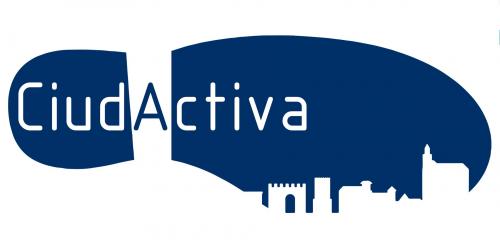 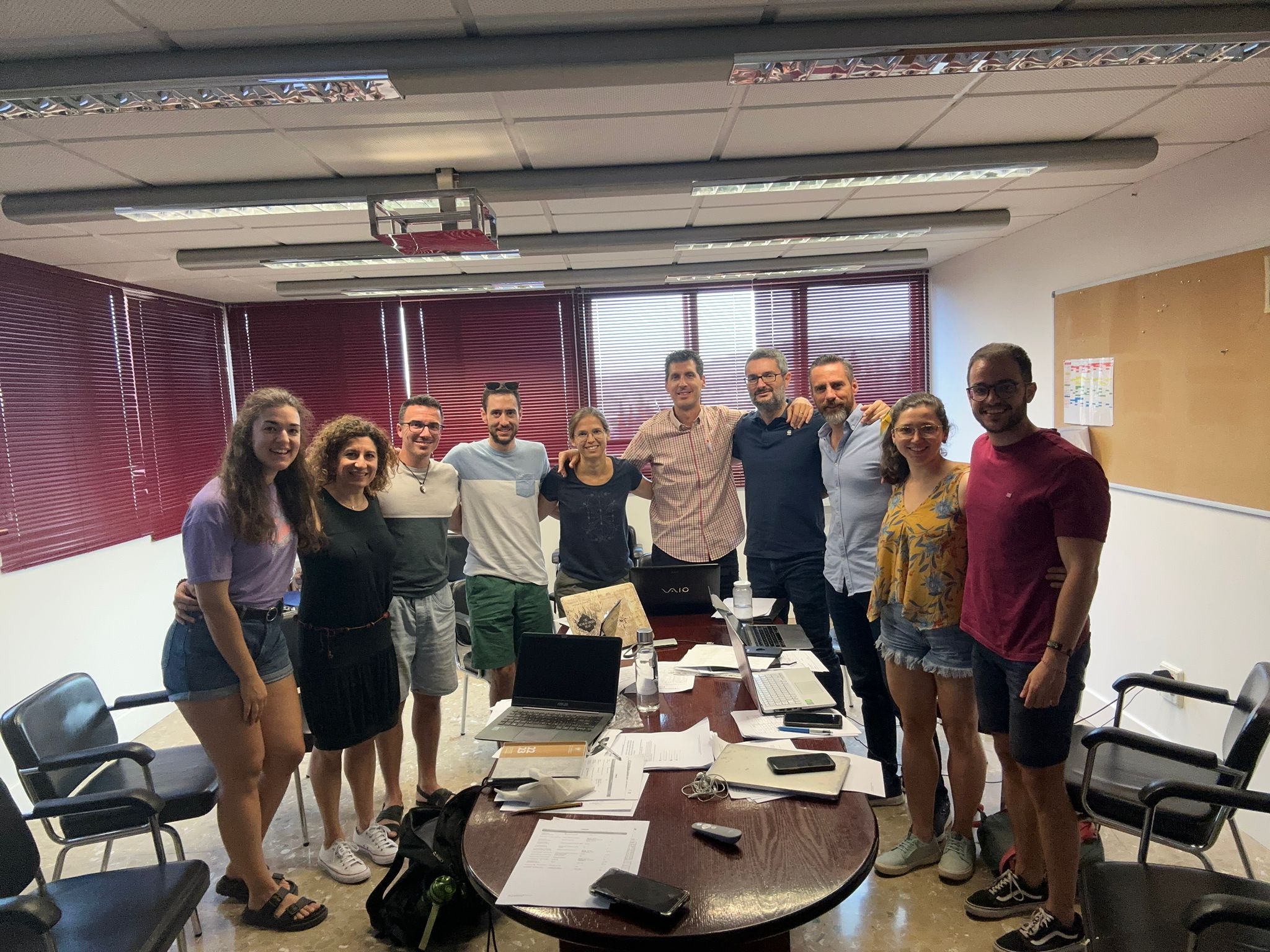 